Excerpts from the Israeli Declaration of Independence (1948)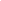           Source: David Ben-Gurion. “Israeli Declaration of Independence”, 1948.According to David Ben-Gurion, why does he think Jews needed a homeland in Israel?

What is the relationship between dispersion (Diaspora) and Zionism?

Who is the author appealing to in the last paragraph?  How do you justify your answer?


How might this document answer the overall DBQ question?